 ПРОЄКТ 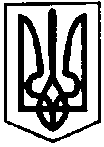 ПЕРВОЗВАНІВСЬКА СІЛЬСЬКА РАДАКРОПИВНИЦЬКОГО РАЙОНУ  КІРОВОГРАДСЬКОЇ ОБЛАСТІ___________ СЕСІЯ ВОСЬМОГО  СКЛИКАННЯРІШЕННЯвід  «__» __________ 20__ року                                                                              № с. ПервозванівкаПро затвердження Програмифінансової підтримки Комунальногопідприємства «Бережинський комунальник»на 2021-2023 рокиКеруючись ст..26 Закону України «Про місцеве самоврядування в Україні» та заслухавши інформацію сільського голови сесія сільської ради:ВИРІШИЛА:1. Затвердитт Програму фінансової підтримки комунального підприємства «Бережинський комунальник» с. Бережинка та здійснення внесків до його статутного фонду на 2021-2023 роки.2. Контроль за виконанням даного рішення покласти на постійну комісію з питань бюджету, фінансів, соціально-економічного розвитку, інвестиційної політики, законності, діяльності ради, депутатської етики, регуляторної політики, регламенту, регулювання земельних відносин, містобудування, комунальної власності, промисловості, будівництва, транспорту, енергетики, зв’язку, сфери послуг та житлово-комунального господарства.Сільський голова                                                               Прасковія МУДРАК                                                                                                            Затверджено                                                                                      Рішення сесії № ____ від ___________р.Програмафінансової підтримки КомунальногоПідприємства «Бережинський комунальник»на 2021-2023 роки1.Загальні положення.   Програма фінансової підтримки селищного комунального підприємства «Бережинський комунальник» на 2021-2023 роки (надалі Програма) розроблена на виконання ст.91 Бюджетного кодексу України, відповідно до Закону України «Про місцеве самоврядування в Україні», «Про житлово-комунальні послуги»,  Постановою Кабінетів Міністрів України від 05.05.1997 р. № 409 «Про забезпечення надійності й безпечності експлуатації будівель, споруд та інженерних мереж».   В селі діє одне комунальне підприємство . Діючі тарифи на комунальні послуги не повністю забезпечують відшкодування витрат на їх надання, не скорочують розміри заборгованості населення за надані послуги, скорочуються обсяги послуг в натуральних показниках, що надаються комунальними підприємствами, зростає відсоток втрат питної води.   Все це призвело до того, що комунальному підприємству не вистачає обігових коштів на придбання матеріалів для виконання робіт по утриманню та оновленню інженерних мереж, по підготовці житлового фонду до роботи в осінньо-зимовий період, придбання необхідних технічних засобів. Потребує оновлення матеріальна база підприємств за рахунок капітальних вкладень.   Зважаючи на те, що суттєве підвищення тарифів на комунальні послуги вкрай негативно вплине на соціальний стан громади села, враховуючи фінансову ситуацію, в якій знаходиться комунальне підприємство та необхідність виконання зобов’язань з виплати заробітної плати працівникам, функціональних призначень, виникає гостра потреба у надані фінансової підтримки з сільського бюджету комунальному підприємству для забезпечення виконання вищезазначених заходів.2.Мета Програми.   Забезпечення стабільності роботи комунального підприємства села відповідно до  їх функціональних призначень, виконання зобов’язань з виплати заробітної плати працівникам, забезпечення надійності та безпеки експлуатації будівель, споруд та інженерних мереж шляхом фінансової підтримки господарських суб’єктів які перебувають у комунальній власності територіальної громади с.Бережинка.3.Обгрунтування шляхів і способів роз’яснення проблеми.    Надання фінансової підтримки комунальному  підприємству буде здійснюватись двома напрямками:1) надання фінансової допомоги на поточні видатки підприємств за рахунок коштів ІІ кошика загального фонду сільсокого бюджету;2) здійснення внесків до статутного фонду комунального підприємства за рахунок бюджету розвитку сільського бюджету.При цьому підприємство на договірних засадах отримує кошти на рахунок, відкритий в казначействі та використовує їх відповідно до  рішення про виділення бюджетних коштів за їх цільовим призначенням.4.Основні завдання Програми.4.1.Програмою визначено такі основні завдання на виконання яких буде надаватися фінансова допомога:-     придбання матеріалів для проведення робіт з підготовки житлового фонду комунальної власності до роботи в осінньо-зимовий період;-     придбання матеріалів для забезпечення надійності та безпечності експлуатації інженерних мереж (водопроводів, доріг та тротуарів, тощо);-     забезпечення освітлення вулиць селища;-     погашення заборгованості по виплаті заробітної плати з нарахуванням працівникам;-     погашення заборгованості по податках;-     проведення технічної інвентаризації комунального майна;-     повірка по будинкових приладів обліку;-     придбання малоцінних технічних засобів, інструментів, спецодягу,  тощо;-     подолання наслідків стихії, надзвичайних ситуацій та аварій.4.2. Здійснення внесків до статутного фонду комунального підприємства буде проводитись на такі основні завдання:-     зміцнення матеріальної бази підприємств;-     придбання техніки;-     придбання основних засобів для проведення невідкладних та аварійних робіт, подолання наслідків надзвичайних ситуацій;-     придбання дорого вартісних матеріалів, запчастин для забезпечення господарських потреб підприємств;-     виготовлення проектно-кошторисної документації на капітальний ремонт, реконструкцію та будівництво водопровідно-каналізаційних   мереж, житлового фонду та їх проведення;-     придбання та встановлення енергозберігаючого обладнання;-     проведення інших видатків, які належать до капітальних витрат.5.Організація реалізації Програми та здійснення контролю за її виконанням5.1.Реалізація програми покладається на виконавчий комітет Первозванівської  сільської ради у партнерстві з комунальним підприємством. У випадку необхідності корегування даної Програми відповідні зміни до неї вносяться рішенням сільської ради.5.2.Безпосередній контроль за виконанням завдань програми здійснює відповідний виконавець, а за цільовим та ефективним використанням коштів – виконавчий комітет сільської ради та постійні депутатські комісії.6.Фінансова забезпеченість Програми     Фінансування Програми здійснюється виключно за умови затвердження бюджетних призначень на її виконання рішенням про сільський бюджет на відповідний рік (рішенням про внесення змін до сільського бюджету на відповідний рік) згідно з кошторисними призначеннями в сільському  бюджеті.       Розпорядником коштів на виконання Програми є  Первозванівська сільська рада.Обсяги фінансування Програми додаються (Додаток № 1), протягом року сума може бути скорегована.7.Очікувані результати виконання Програми    Виконання Програми дасть можливість забезпечити:- стабільну роботу комунального підприємства відповідно до  їх функціональних призначень щодо надання послуг мешканцям села відповідно до економічно обґрунтованих тарифів;- збільшення обсягів  виробництва та надання послуг за рахунок зміцнення матеріально-технічної бази підприємства, придбання техніки;- зменшення енерговитрат за рахунок встановлення енергозберігаючого обладнання;- покращення якості послуг.                                                                                                                        Додаток  1До  Програми фінансової підтримки КомунальногоПідприємства «Бережинський комунальник»на 2021-2023 роки затвердженої рішенням Первозванівської сільської ради від ___12.2020 року  №Ресурсне забезпечення Програмифінансової підтримки КомунальногоПідприємства «Бережинський комунальник»на 2021-2023 рокиОбсяг коштів, який пропонується залучити на виконання програмиРоки виконання програмиРоки виконання програмиРоки виконання програмиУсього витрат на виконання програм20212022202312345Обсяг ресурсів усього грн..1000000100000010000003000000Бюджет сільської ради1000000100000010000003000000